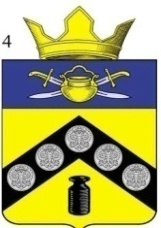 СОВЕТ НАРОДНЫХ ДЕПУТАТОВПИМЕНО-ЧЕРНЯНСКОГО  СЕЛЬСКОГО ПОСЕЛЕНИЯ КОТЕЛЬНИКОВСКОГО МУНИЦИПАЛЬНОГО РАЙОНАВОЛГОГРАДСКОЙ ОБЛАСТИРЕШЕНИЕ 	от «12» января 2023 года № 66/108      О внесении изменений  в решение Совета народных депутатов Пимено-Чернянского сельского поселения Котельниковского муниципального района Волгоградской области от 20 марта 2018 года № 89/117«О программе комплексного развития систем коммунальной инфраструктуры Пимено-Чернянского сельского поселения Котельниковского муниципального района Волгоградской области на период с 2016 года по 2025 г.г.»	Руководствуясь Градостроительным кодексом Российской Федерации, Федеральным законом  от 06.10.2003г. N131-ФЗ "Об общих принципах организации местного самоуправления в Российской Федерации", Федеральным законом от 30.12.2004г. № 210-ФЗ «Об основах регулирования тарифов организаций коммунального комплекса», Приказом Минрегиона РФ от 06.05.2011 № 204 «О разработке программ комплексного развития систем коммунальной инфраструктуры муниципальных образований», Постановлением Правительства РФ от 14.06.2013г. № 502 «Об утверждении требований к программам комплексного развития систем коммунальной инфраструктуры поселений и городских округов», рассмотрев проект программы комплексного развития систем коммунальной инфраструктуры  Пимено-Чернянского сельского поселения Котельниковского муниципального района Волгоградской области на период с 2016 по 2025 г.г., на основании Устава Пимено-Чернянского сельского поселения, Совет народных депутатовРЕШИЛ:Внести изменения в решение Совета народных депутатов Пимено-Чернянского сельского поселения Котельниковского муниципального района Волгоградской области от 20 марта 2018 года № 89/117 «О программе комплексного развития систем коммунальной инфраструктуры Пимено-Чернянского сельского поселения Котельниковского муниципального района Волгоградской области с 2016 по 2025 г.г.» (далее по тексту – решение):Строку раздела 1 Паспорта программы комплексного развития систем коммунальной инфраструктуры Пимено-Чернянского сельского поселения Котельниковского муниципального района Волгоградской области (далее по тексту – паспорт программы) «Объемы и источники финансирования программы» изложить в новой редакции:1.2. Исключить  из программы «Мероприятия по развитию системы водоснабжения Пимено-Чернянского сельского поселения, направленные на повышение качества услуг по водоснабжению, водоотведению, улучшению экологической ситуации и подключению новых абонентов (организационный план) 1 этап 2014-2017 годы».1.3. Изложить в новой редакции «Мероприятия по развитию системы водоснабжения Пимено-Чернянского сельского поселения, направленные на повышение качества услуг по водоснабжению, улучшению экологической ситуации и подключению новых абонентов (организационный план):2 этап 2018-2021 годыНастоящее решение вступает в силу со дня его принятия и подлежит обнародованию в порядке, предусмотренном п.2 статьи 32 Устава Пимено-Чернянского сельского поселения.Глава Пимено-Чернянского сельского поселения 				                                   О.В. КувшиновОбъемы и источники финансирования программыОбщий объем финансирования программы составит:2016-2018 г.г. – 0 тс.руб.,2019 г. – 2442,0 тыс.руб.,2020 г. – 6964,0 тыс.руб.,2021 г. – 0,00 тыс.руб.,2022 г. – 2922,3 тыс.руб.,2023 г. – 439,0 тыс.руб.,2024 г. – 439,0 тыс.руб.,2025 г. – 15400,0 тыс. руб.Источник финансирования – средства бюджета Пимено-Чернянского сельского поселения, а также собственные средства абонентов№п/пНаименование мероприятияЕд.изм.Цели реализации мероприятияОбъемные показателиРеализация мероприятий по годам, ед. изм.Реализация мероприятий по годам, ед. изм.Реализация мероприятий по годам, ед. изм.Реализация мероприятий по годам, ед. изм.Реализация мероприятий по годам, ед. изм.№п/пНаименование мероприятияЕд.изм.Цели реализации мероприятияОбъемные показатели2018201920202021202212345678910водоснабжение Пимено-Чернянского сельского поселенияводоснабжение Пимено-Чернянского сельского поселенияводоснабжение Пимено-Чернянского сельского поселенияводоснабжение Пимено-Чернянского сельского поселенияводоснабжение Пимено-Чернянского сельского поселенияводоснабжение Пимено-Чернянского сельского поселенияводоснабжение Пимено-Чернянского сельского поселенияводоснабжение Пимено-Чернянского сельского поселенияводоснабжение Пимено-Чернянского сельского поселенияводоснабжение Пимено-Чернянского сельского поселения1Сеть водопровода, прокладываемая в траншее в одну нитку (замена существующей сети) труба ПЭ ø100 кмУлучшение качества водоснабжения. 5,02,02,02Монтаж ж/б колодцевштУлучшение качества водоснабжения.9543Сеть водопровода, прокладываемая в траншее в одну нитку (новое строительство) труба ПЭ ø100 кмУлучшение качества водоснабжения Подключение новых абонентов1,01,04Промывка с дезинфекцией трубопроводов  ø100кмУлучшение качества водоснабженияПодключение новых абонентов6,03,02,05Установка водоразборных колонокштУлучшение качества водоснабженияПодключение новых абонентов.12446Установка пожарных гидрантовштОбеспечение пожарной безопасности3117Доочистные  сооруженияштУлучшение качества водоснабжения Подключение новых абонентов.2.222,308Приобретение контейнеров ТКОшт700,0